Unit 1 My First Day at SchoolWarm-UpA (Answers may vary.)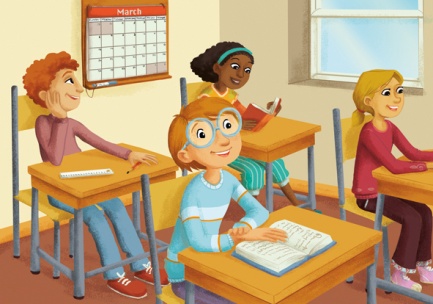 B1. b2. c3. aListening Practice 1A1. Mary Jones2. 12 3. MichaelB1. b2. d3. a4. cC1. what’s2. name3. goodListening Practice 2AFirst, Sally, Wears, glassesB1. c2. d3. dListening Practice 3A1. 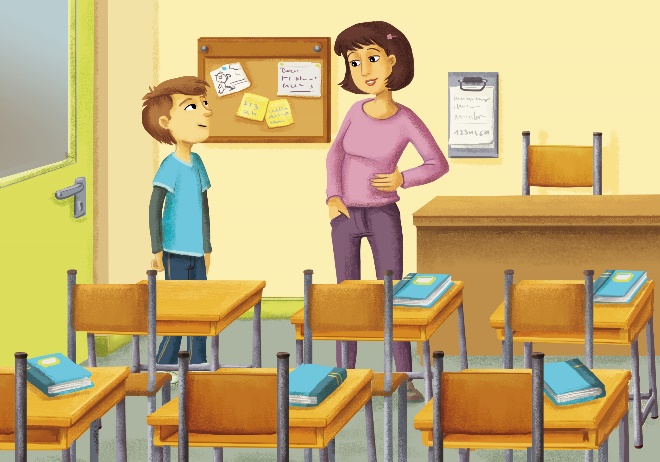 2. cB1. F2. TSpeaking PracticeBStudents’ own answersExample:CHILD A: Hello! What’s your name?CHILD B: My name is Frank.CHILD A: How old are you?CILD B: I’m 11 years old.CHILD A: It’s nice to meet you, Frank.CStudents’ own answersOn Your Own(Answers will vary.)DiscoverhomeparentlessonsstudentsWrap-UpabbQuizA1. c2. a3. d4. bB5. c6. bC7.  T8. FD9. b10. aUnit 2 My DayWarm-UpA (Answers may vary.)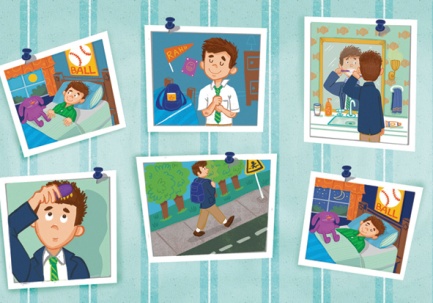 B 1. c2. a3. bListening Practice 1A1. in the morning2. before dinner3. funB1. d2. a3. c4. bC1. after school2. go3. soccerListening Practice 2ABedtime, Puts, Brushes, teethB1. c2. d3. bListening Practice 3AB1. F2. TSpeaking PracticeBStudents’ own answersExample:CHILD A: What do you do in the morning?CHILD B: I meet my friends. How about you?CHILD A: I listen to music.CStudents’ own answersOn Your Own (Answers will vary.)DiscoverExerciseearlybreakfasthabitsWrap-Up2, 4, 3, 1QuizA1. a2. b3. c4. aB5. b6. aC7. T8. FD9. b10. aUnit 3 All of UsWarm-UpA (Answers may vary.)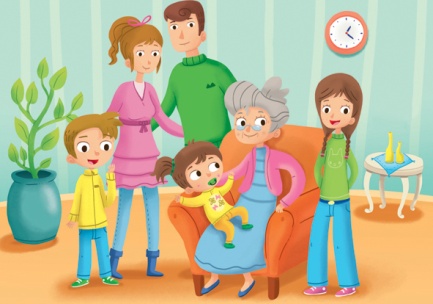 B1. c2. a3. bListening Practice 1A1. sister2. brother3. 5B1. a2. b3. d4. cC1. any brothers 2. Do3. brotherListening Practice 2Alittle, name, Lisa, grandparentsB1. c2. d3. bListening Practice 3A B1. T2. FSpeaking PracticeBStudents’ own answersExample:CHILD A: Who is this?CHILD B: He’s my cousin.CHILD A: How old is he?CHILD B: He’s 15 years old.CStudents’ own answersOn Your Own(Answers will vary.)DiscoverchildrengrandparentshelplonelyWrap-Upchecked: grandparents, parents, aunt, sister, Irene, brother (baby)QuizA1. d2. a3. b4. cB5. c6. aC7. T8. TD9. b10. aUnit 4 At SchoolWarm-UpA (Answers may vary.)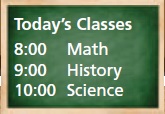 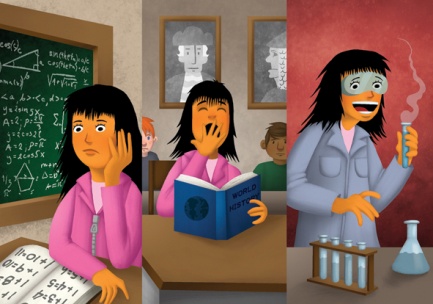 B1. c2. a3. bListening Practice 1A1. teacher2. subject3. scienceB1. c2. a3. d4. bC1. computer2. interesting 3. favoriteListening Practice 2Amath, difficult, help, artB1. b2. d3. bListening Practice 3A 2B1. F2. TSpeaking PracticeBStudents’ own answersExample:CHILD A: Who is your favorite teacher?CHILD B: My favorite teacher is Ms. Evans. She teaches computer class.CHILD A: Oh, you do like computer class?CHILD B: No, I don’t. It’s difficult.CStudents’ own answersMr. Johnston – historyMs. Evans – computer classMr. Rivers – artMs. Park – EnglishMr. Fox – P.E.Mrs. Smith – mathMr. Hill – geographyMs. Martin – scienceOn Your Own (Answers will vary.)DiscoverlifelanguagespeopleworldWrap-UpedabcQuizA1. c2. a3. a4. cB5. b6. cC7. T8. FD9. b10. bUnit 5 On the FarmWarm-UpA (Answers may vary.)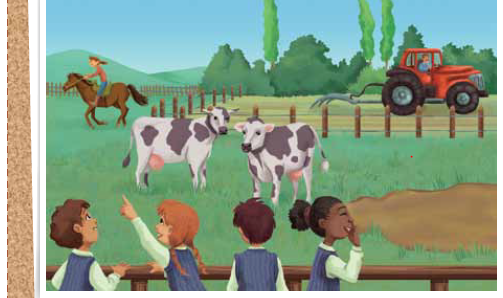 B 1. b2. c3. aListening Practice 1A1. are working2. walking3. runningB1. d2. c3. b4. aC1. visiting2. farmer3. isListening Practice 2Achickens, horses, water, milkB1. c2. c3. bListening Practice 3A    B1. T2. FSpeaking PracticeBStudents’ own answersExample:CHILD A: Look at the cow.CHILD B: What is it doing?CHILD A: It’s eating grass.CStudents’ own answersOn Your Own(Answers will vary.) DiscovermovedvegetablesmeatstayWrap-Up3, 2, 1, 5, 4QuizA1. d2. c3. b4. aB5. c6. bC7. F8. TD9. b10. bUnit 6 What Do You Want to Eat?Warm-upA (Answers may vary.)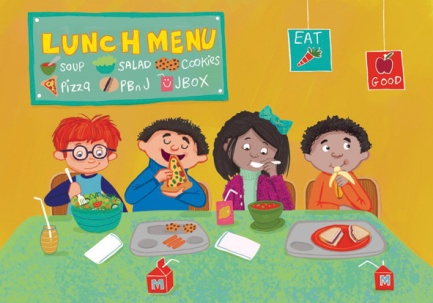 B1. b2. c3. aListening Practice 1A1. make2. salad3. a bananaB1. c2. d3. a4. bC1. breakfast2. bananas3. haveListening Practice 2Ahungry, pizza, chicken, saladB1. a2. c3. dListening Practice 3A    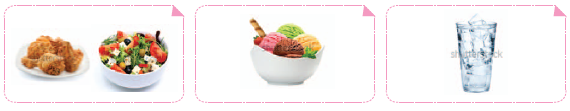 B1. F2. TSpeaking PracticeBStudents’ own answersExample:CHILD A: What do you want to eat for lunch?CHILD B: I want to have a hamburger.CHILD A: That sounds good. What do you want to drink?CHILD B: I want some milk.CStudents’ own answersOn Your Own (Answers will vary.)DiscoverquickfryomeletstasteWrap-Upchecked: a, b, d, fQuizA1. b2. c3. a4. aB5. b6. bC7. T8. FD9. b10. b Unit 7 Let’s Go Shopping!Warm-UpA (Answers may vary.)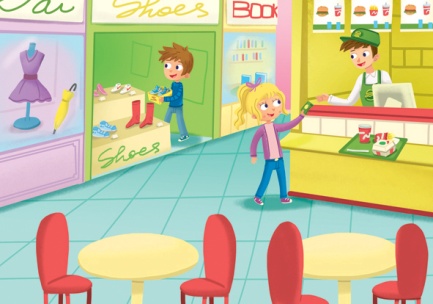 B1. c2. b3. aListening Practice 1A1. glasses2. bookstore3. moneyB a c b dC1. bookstore2. between3. animalsListening Practice 2ASaturday, in front of, mall, 10B1. c2. d3. aListening Practice 3A    1. Reading Time2. Mike’s Books3. Great PlatesB1. F2. TSpeaking PracticeBStudents’ own answersExample:CHILD A: I need to get a book.CHILD B: OK, then let’s go to the bookstore.CHILD A: Sure. Where is it?CHILD B: It’s in front of the food court.CStudents’ own answersOn Your Own (Answers will vary.)DiscovermarketbiggermallseasierWrap-Upfood courtT-shirt storebakerybookstoreQuizA1. c2. a3. d4. bB5. c6. bC7. T8. FD9. b10. aUnit 8 Weekends Are FunWarm-UpA (Answers may vary.)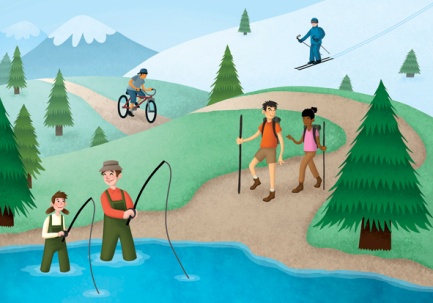 B1. a2. c3. bListening Practice 1A1. weekend2. did3. wentB1. c2. d3. a4. b C1. last weekend2. buy3. a new bicycleListening Practice 2A(Went) Skiing, Maria, tomato, soupB1. b2. b3. dListening Practice 3A    B1. F2. TSpeaking PracticeBStudents’ own answersExample:CHILD A: Where did you go on the weekend?CHILD B: I went to the lake.CHILD A: What did you do there?CHILD B: I went hiking. It was great.CStudents’ own answersOn Your Own (Answers will vary.)DiscovernatureforestcampenjoyWrap-UpFiona did NOT: a, dQuizA1. a2. b3. c4. aB5. b6. aC7. T8. TD9. a10. aUnit 9 We Won!Warm-UpA (Answers may vary.)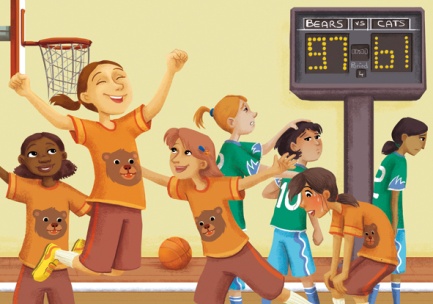 B1. c2. a3. bListening Practice 1A1. lost2. play3. tiredB1. c2. d3. a4. bC1. won2. goals3. wellListening Practice 2ATennis, play, well, SoccerB1. c2. a3. cListening Practice 3A    B1. F2. TSpeaking PracticeBStudents’ own answersExample:CHILD A: How was your tennis match?CHILD B: It was fun. I played well.CHILD A: Oh, I see. Did you score any points.CHILD B: No, I didn’t. I didn’t score any points. We lost!CStudents’ own answersOn Your Own (Answers will vary.)DiscoverwinteamlosebestWrap-UpSteve: a, cJerry: b, dQuizA1. d2. c3. a4. bB5. a6. cC7. F8. FD9. b10. bUnit 10 My Party!Warm-UpA (Answers may vary.)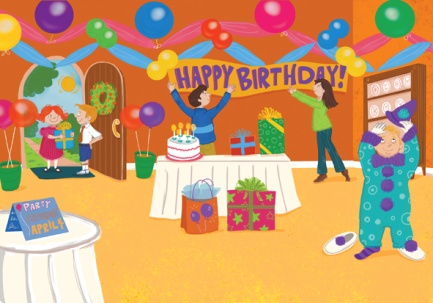 B1. a2. c3. bListening Practice 1A1. birthday2. an invitation3. wantB1. d2. b3. a4. c C1. When2. on Tuesday3. costumeListening Practice 2ABasketball, Tomorrow, house, 1B1. b2. c3. bListening Practice 3A    B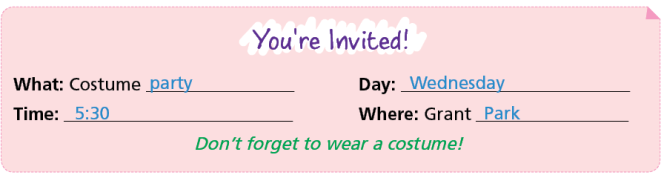 1. T2. FSpeaking PracticeBStudents’ own answersExample:CHILD A: I’m having a New Year’s Eve party on Tuesday. Can you come?CHILD B: Sure! What are you doing at the party?CHILD A: We’re exchanging presents and playing board games.CHILD B: That sounds like fun!CStudents’ own answersOn Your Own (Answers will vary.)DiscoverinvitationsdecorationscookcleaningWrap-UpYesNoYesYesQuizA1. a2. b3. b4. cB5. c6. aC7. F8. TD9. a10. bUnit 11 How Is the Weather?Warm-UpA (Answers may vary.)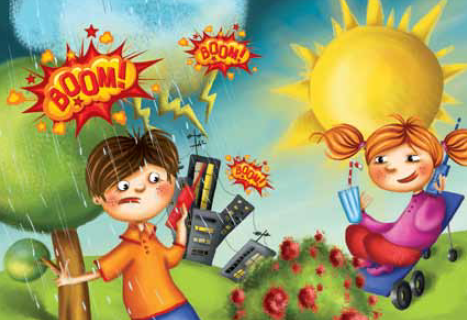 B1. c2. b3. aListening Practice 1A1. sunny2. watched3. go runningB1. a2. c3. d 4. b C1. sunny2. rain3. will beListening Practice 2Asunny, lightning, weather, reportB1. b2. b3. cListening Practice 3A    B1. T2. FSpeaking PracticeBStudents’ own answersExample:CHILD A: What’s the weather like today?CHILD B: It’s cold.CHILD A: Will it snow in the afternoon?CHILD B: No, I think it will clear up.CStudents’ own answersOn Your Own (Answers will vary.)DiscoverdangeroushittravelsinsideWrap-UpdbacQuizA1. a2. d3. b4. cB5. c6. cC7. F8. TD9. b10. aUnit 12 Vacation TimeWarm-UpA (Answers may vary.)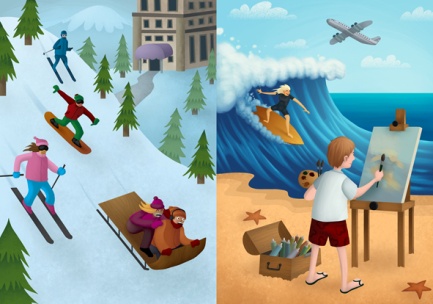 B1. c2. b3. aListening Practice 1A1. winter2. France3. are going to haveB1. d2. a3. c4. b C1. weekend2. friend’s3. hikingListening Practice 2Ago, Canada, sledding, skiingB1. d2. b3. dListening Practice 3A    B1. F2. TSpeaking PracticeBStudents’ own answersExample:CHILD A: Are you going to do anything special this spring break?CHILD B: Yes, I’m going to go to Japan.CHILD A: What are you going to do there?CHILD B: I’m going to go camping.CStudents’ own answersOn Your Own (Answers will vary.)DiscoveroutdoorcraftsrelaxingexperienceWrap-UpChecked: b, c, eQuizA1. c2. b3. a4. aB5. c6. aC7. F8. TD9. b10. aName?How old?Glasses?Classroom?Gina10Yes4AGeorgeKikiPlays the guitar√Skateboards in the park√Sleeps in √NameIn the morning?After school?Before bedtime?Susieeats breakfastdoes homeworklistens to musicNatalie’s Brothers and SistersNatalie’s Brothers and SistersNatalie’s Brothers and SistersNameAgeLooksTommybabycuteKelly14long hairNameSisters?Brothers?Live with?Mason1noparentsNameFavorite teacher?Favorite subject?Difficult subject?MarkMs. QuinnP.E.computersWhoWhat They Are DoingThe boy and the girlVisiting a farmJoe Feeding the horsesThe horsesEating/Eating foodNameLike animals?Favorite animal?Ride a horse?JustinyeshorseyesNameDinner?Drink?Dessert?BeckypizzamilkfruitNameFavorite store?Buy there?Near?MaxCapital Booksa lot of bookscomputer storeBought hiking shoesLikes hikingWent fishingHad a good weekendTinaXGregXNameHave fun?Did?What else?Julianohistory homeworkstudied for math testTravis got new skis.Jenny is on a ski team.Everyone on the team skis fast.The team skis on Sundays.YesNoNameSport?How often?Play well?Blakebasketballonce a week, FridaysyesNameParty?Wear?Do?Jessicaschool partycat costumeate cake and listened to musicWeather ReportWeather ReportWeather ReportFridaySaturdaySundaysnowsnow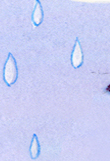 rainNameFavorite weather?Weather today?Do if it rains?Darrenthunder and lightningsunny and hotstay at homeNameWhere?Go with?Do?Danthe Amazonfather and grandfathergo fishing